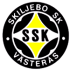 Hej!Vecka 24, måndag den 12 Juni till Torsdagen den 15 Juni, har vi i SSK F 17, ansvaret för vaktmästeriet på Hamre IP. Vi har gjort ett schema enligt nedan. Var och en har själv ansvaret att byta tid med någon annan om tiden inte passar. Vi har valt att bemanna varje pass med två barn (föräldrar). Detta för att göra schemat minder sårbart. Ni får själva, inom paren, komma överens om hur ni fördelar de pass ni har blivit tilldelade. Det är inget krav att ni står tillsammans. Observera att ni kan ha blivit tilldelade två pass under veckan. Observera att tiderna är preliminära! Vi måste före och under veckan gå in på hemsidan och kontrollera att träningar och matchtider stämmer. Tiderna kan uppdateras flera gånger per dag. Detta gör ni på följande adress http://www.skiljebosk.nu/Document 
- Rubrik ”Plantider” Bemanningen i vaktmästeriet utgår alltid bara för 11-manna lag och 9-manna lag.Första passet - nyckeln hämtas på kansliet. 
Sista passet - nyckeln lämnas till kansliet under måndagen. OBS! Nyckeln får inte läggas i någon brevlåda på Hamre IP.På hemsidan finns mer information om vaktmästeritjänsten och vad som ingår i arbetsuppgifterna: http://www.skiljebosk.nu/Document - Rubrik “Vaktmästeri”// Ledarna/LagföräldrarVeckodagDatumTidSpelareTelefon nr/Email föräldermåndag12 Juni16:00-18:30Eva: 0702448893Simon: 070726584918:30-stängningandreas_fridlund@hotmail.comLovisa: 0735737593tisdag13 Juni16:00-18:30Peter: 0730333420Håkan: hghocke@gmail.com18:30-stängningCaroline: 0709685942magnus.lyckfjall@outlook.comonsdag14 Juni16:00-18:30Johanna: 0739330188Jessica: 073703873718:30-stängningDaniel: 0738284444Therese: 0763050060torsdag15 Juni16:00-18:30Victoria: 0769487066Henrik: 073638588418:30-stängningJoakim: 0703957800Patrik: 0768581008fredaglördagsöndag